ЗАДАНИЕНадо исправить статус бар.Исправить правильность времени выполненияЭтот пункт не знаю как описать, ну вчера мы поняли друг друга, т.е. я компилю дома проект в среде Vs2015 (win 10), и потом не могу запустить данный проект нигде ((. Желательно чтобы экзешник запускался на других компьютерах, и я мог бы собирать проект в Vs2010(тут мешает ошибка с базой)Добавить в кладку “ОТН ДВИЖ” (см картинку примерный вид её)Чтение сделать с формы, а не из файлатам есть функция Perevod_OSK попробовать заменить на уже написанную функцию CoordSystem.cs.Сохранение сделать в Html Добавить график - при нажатой галочке построить график ∆R(t) в отдельном окне с возможностью сохранения в файл))void TableForGraphs(INTERVAL interval, double R), void CreateTableForGraphs() вообще не нужны))оптимизировать код.подумать об названии структур… я вообще думал про глобальные переменные. ибо многое в программах используется одно и тоже (исходные данные – координаты, скорости, параметры модели..). а каждый раз новые переменные им присваивать.. ПОДУМАТЬ над этимесли сможешь с вкладки прогноз на время, убрать сохранение в текстовик вообще.(ну и из кода тоже)Log-файл если не сложно сделать не текстовым а html или xml.. об этом поговорим!. Это не так важно на данном этапе)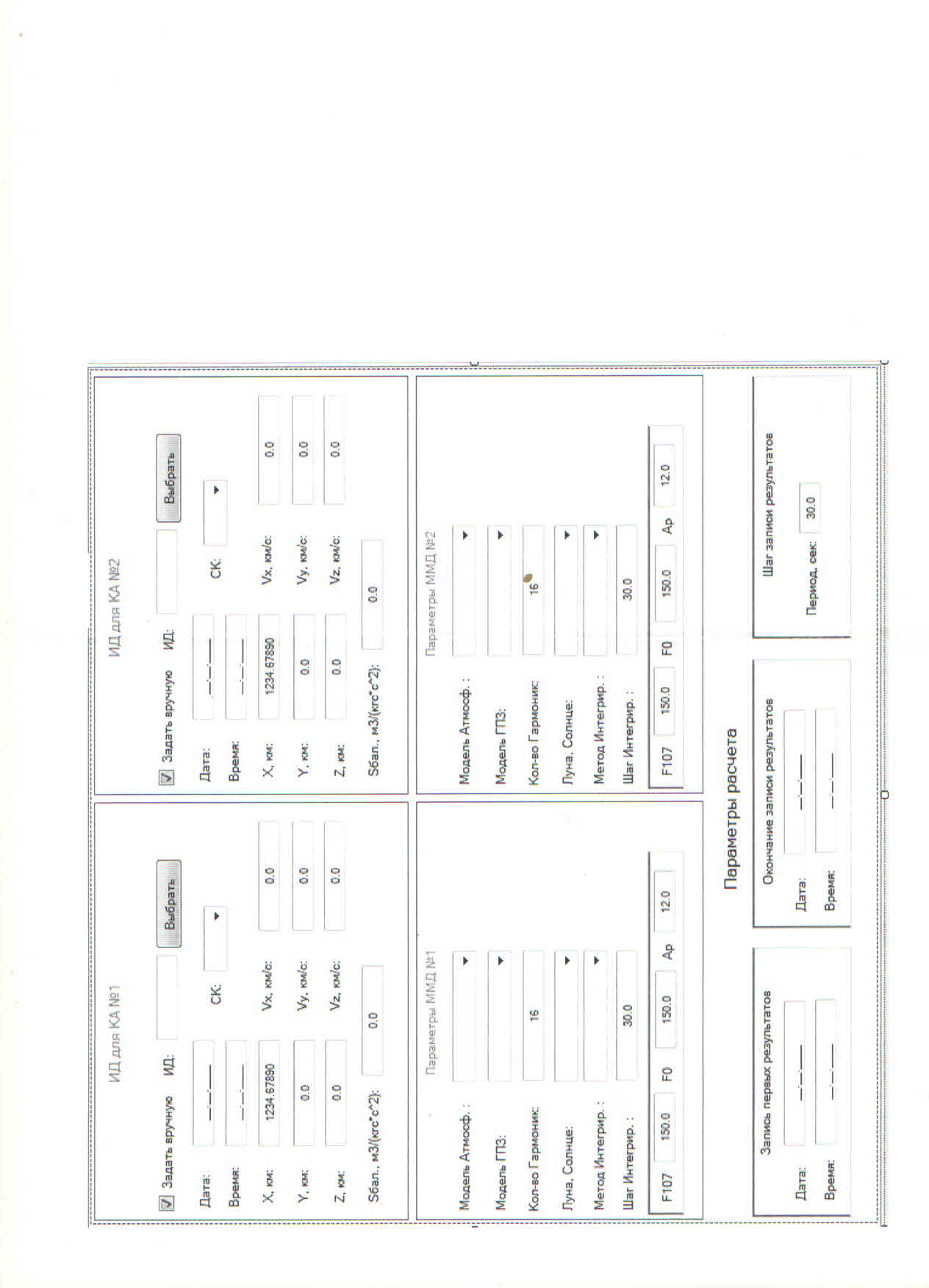 